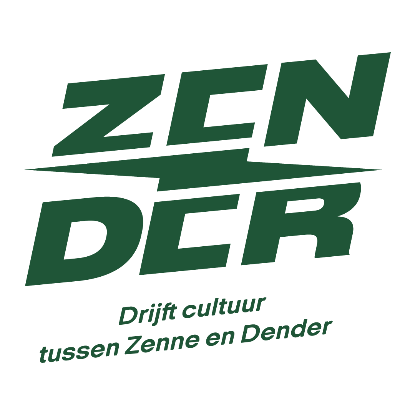 Aanvraagformulier voor een subsidie voor een cultureel erfgoedproject Met dit formulier kan je bij ZENDER een subsidie aanvragen voor een cultureel erfgoedproject. De voorwaarden en criteria om voor deze subsidie in aanmerking te komen vind je in het subsidiereglement voor cultureel erfgoedprojecten. Dien tijdig je aanvraag in. Kijk voor deadlines en datums op onze website.Heb je nog vragen? Aarzel niet ons te contacteren!GEGEVENS VAN DE AANVRAGER**: bij meerdere partners, noteer je hier de gegevens van de hoofdaanvrager. Aan deze zal het subsidiebedrag worden betaald.Naam van de organisatie:      Rechtsvorm/statuut van de organisatie:      Adres maatschappelijke zetel:      Adres secretariaat:      Website van de organisatie:      Rekeningnummer van de organisatie: BE      GEGEVENS VAN DE CONTACTPERSOONNaam:       					Functie in de organisatie:       Adres:      Telefoon:      			Email:      GEGEVENS VAN HET PROJECTTITEL PROJECT:LOOPTIJD PROJECT (start- en einddatum): GEVRAAGD BUDGET: duidt de juiste keuze aanMax. 500 euro (voldoet aan minstens 4 criteria)Max. 1000 euro (voldoet aan minstens 7 criteria)Inhoud van het projectDuid aan welke cultureel erfgoedaspecten jouw project bevat:Archief, documentair en bibliothecair erfgoedVoorwerpenKunstobjectenFoto’s, film, audioTraditiesDialectenCulinair erfgoedAndere: licht kort toeWelke vorm neemt je project aan:TentoonstellingEducatief pakketLessenbundelWorkshop of vormingWandelingInrichting van een depotVerpakken van objecten en archiefOpvoeringConcertInventarisatieDigitale ontsluitingAndere: licht kort toeDuid aan op welk(e) beleidsthema(‘s) jouw project inzet:kinderen en jongerenbehoud en beheerdigitaliseringdiversiteitreligieus erfgoedLicht kort toe:OmschrijvingOmschrijf jouw project (wat, waar, wanneer, hoe, voor wie en waarom?):Licht kort toe waarom het project nieuw is en nog niet tot de bestaande werking behoort:BeoordelingscriteriaLicht toe aan welke criteria jouw project voldoet en waarom:Het project heeft een blijvend eindresultaat onder de vorm van Vink aan:LessenpakketInventarisSpelWebsitede bewaaromstandigheden zijn verbeterdAndere: licht toeHet project is laagdrempelig en richt zich tot (een) duidelijk omschreven doelgroep(en). Vink aan: Erfgoedvrijwilligers Heemkundigen Kinderen Personen met dementie Mensen met een migratieachtergrond Andere: licht toe  Er is een professionele aanpak Vink aan:Je gebruikt van correct behoud- en beheermateriaalJe werkt volgens een bepaalde methodeJe digitaliseert volgens de CEST-richtlijnenAndere: licht toeLicht toeJe voorziet een kwalitatieve communicatie over het project op maat van de doelgroep. Je maakt gebruik van (vink aan)Sociale mediaPublicatie in het gemeentelijk infobladAndere: licht toeHet project is relevant voor het lokale erfgoed. Licht kort toe waarom.Het project zet in op een integrale erfgoedwerking. Het bevat twee of meerdere aspecten van erfgoedwerk, zoals verzamelen inventariserendigitaliserenonderzoekenbehoud en beheerontsluiting Het project zet in op een transversale werking. Je werkt samen met (min. 1 aan te vinken)onroerend erfgoedcultuurwelzijneconomiesportjeugdonderwijslandbouwandere: Het project overstijgt de gemeentegrenzen (min. 2 aan te vinken)AffligemBeerselBeverDilbeekDrogenbosHerneGalmaardenGooikHalleLennikLiedekerkeLinkebeekPepingenRoosdaalSint-Genesius-RodeSint-Pieters-LeeuwTernatLicht kort toe: Het project heeft een vernieuwende of verrassende werking. Licht kort toe waarom.PartnersLijst alle partners van het project op en hun rol(len):BegrotingLicht toe waarvoor je de subsidie wilt gebruiken (en geef een schatting van het benodigde bedrag). Geef ook aan hoeveel de totaalkost van het project is.Opgelet: enkel kosten die binnen de looptijd van het project worden gemaakt komen in aanmerking.Let op: de begroting dient in evenwicht te zijn en je moet alle nodige bewijsstukken bijhouden in functie van je verantwoordingsdossier. VerplichtingenIk engageer me om (vink aan):in alle communicatie (ongeacht de drager) de steun van ZENDER, de Vlaamse Overheid en jouw gemeente(s) te vermelden.De logo’s van ZENDER en de Vlaamse Overheid zichtbaar op te nemen.via info@zender.be tekst en afbeeldingen te bezorgen om het project bekend te maken via communicatiekanalen van ZENDER (bv. website, nieuwsbrief, sociale media ...) publieksactiviteiten in de UIT-databank in te voeren schepencollege van de gemeente(n) waar het project plaatsvindt een uitnodiging voor alle open activiteiten die plaatsvinden in het kader van het project te bezorgenvia info@zender.be een uitnodiging voor alle open activiteiten die plaatsvinden in het kader van het project te bezorgeneen stuk van elk drukwerk dat voor het project gemaakt werd aan ZENDER te bezorgen. In het geval van een publicatie, bezorg dan ook een gratis exemplaar aan de bibliotheek van de gemeente(n) waar het project plaatsvindt expertise over dit project te delen op vraag van ZENDER (bv. vergadering, inspiratiemoment, studiedag, website …) de in kader van het project ontwikkelde materialen (foto’s, film, teksten ..) ter beschikking te stellen via een creative commons licentie (CC-BY-NC-SA 4.0) educatieve pakketten, lessen … via KlasCement beschikbaar te stellen of hiervoor de toestemming aan ZENDER te gevende verantwoordingsstukken tijdig in te dienenVerklaring op eerIk verklaar dat alle gegevens naar waarheid zijn ingevuld.Ik verklaar dat ik dit reglement gelezen heb en akkoord ga met de inhoud.Ik verklaar dat de voorwaarden van het reglement zullen worden nageleefd.Naam + datum + handtekening:INKOMSTENINKOMSTEN€ € :€ € € € Totaal€ UITGAVENUITGAVEN€ € € € € € € Totaal€ 